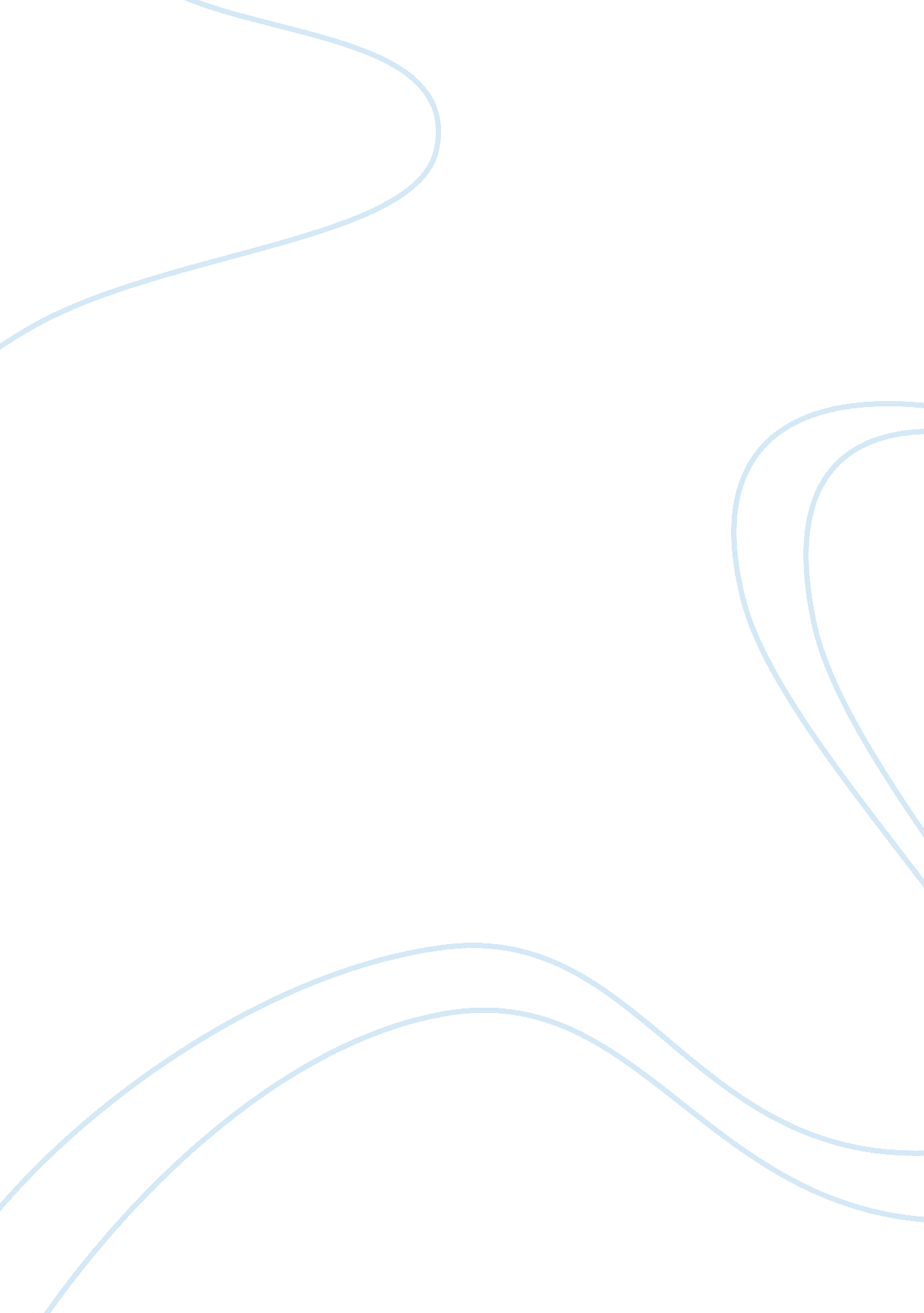 Sumitomo mitsui banking corporationBusiness, Company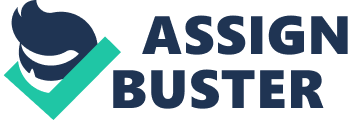 An associate companies of Sumitomo MitsuiFinanceGroup (one of the global corporate client of KPMG) Provide risk coverage against the credit provided by Goldman Sachs to its corporate clients. Project Funding Corporation: SPV administered by Deutsche Bank Cayman Ltd and CSFB New York Branch as the Investment Advisor. Crystal Fund Ltd: Closed ended fund investing in Collateral Loans Obligations (CLO)/Collateral Debts Obligations (CDO) administered by Canadian Imperial Bank of Commerce (Cayman) Ltd. Thames SPC: SPV, administered by Dresdner Kleinwort, comprised of 28 segregated portfolios created to facilitate the issuance of a series of capital protected notes by a related party to third party investors. Kevian Capital Fund, SPC: Fund comprising of two segregated portfolios (for different shareholder’s group) dealing with the investments in futures, forwards and government treasury notes. Cable and Wireless Ltd: Cala Management Services: Company provided the management services to the largest cellular phone company in the whole Caribbean region. STB Omega Investment Ltd: One of the subsidiaries of The Sumitomo Trust and Banking Co. , Ltd (one of the global corporate client of KPMG) mainly dealt with the investment in CDO/CLOs administered by Canadian Imperial Bank of Commerce (Cayman) Ltd. Clients: Client’s portfolio includes Citigroup, The Bank of New York Mellon, HSBC, Bank Julius Baer, Kaufman Rossin & Co. , Sumitomo Mitsui Banking Corporation, UBS Cayman and Canadian Imperial Bank of Commerce. Tahir Manzoor SULTANATE OF OMAN – MUSCAT Four months worked on secondment from KPMG Pakistan to KPMG Oman, Dec 2004 – April 2005 Auditor Created and implemented audit strategy including staff requirements, budgets and timing; maintained fullresponsibilityfor preparation and supervision of all facets of planning. Supervised and reviewed audit staff. Oversaw financial evaluations and credit reviews. Clients: Audit of Salalah Mills Company SAOG, Raysut Cement Company SAOG, Salalah Hilton Company SAOG, Dhofar Poultry Company SAOG, Salalah Medical Supplies Co. LLC, Oman Gulf Construction Co. , LLC, International Golden Furniture Co. LLC, Oman Drilling Mud Products Co. , LLC, Insurance Management Services Co. LLC and Snowhite LLC. PAKISTAN – KARACHI, Affiliate with TASSER HADI KHAILD & CO. (A Member firm of KPMG) A reputed international firm of Public Accountants in PAKISTAN July 2001 - Sep 2005 Promoted to Assistant Manager, Audit & Allied Services Department Oversaw statutory audits, special audits and related accounting matters. Clients: National Bank of Pakistan, Habib Bank Limited, Deutsche Bank, Bank Al Falah Limited, Karachi Marriott Hotel, Hashwani Hotels Limited, Serena Hotel & Resorts, Merck Marker (Pvt) Limited, Parke Davis Pakistan Limited, R – Lintas (Pvt) Limited, Hyderabad Electric Supply Company Limited and Chappal Builders Construction Company. 